ПОЛОЖЕНИЕ о правилах приёма, перевода, отчисления и восстановления учащихся муниципального бюджетного учреждения дополнительного образования детско-юношеской спортивной школы «Олимпиец»I. Общие положенияПоложение о правилах приёма, перевода, отчисления и восстановления учащихся муниципального бюджетного учреждения дополнительного образования детско-юношеской спортивной школы «Олимпиец» (далее - Положение) разработано в соответствии с Федеральным Законом Российской Федерации от 29.12.2012 № 273-ФЗ «Об образовании в Российской Федерации», Приказом Министерства просвещения Российской Федерации №196 от 09.11.2018г. «Об утверждении Порядка организации и осуществления образовательной деятельности по дополнительным общеобразовательным программам» на основании Устава муниципального бюджетного учреждения дополнительного образования детско-юношеской спортивной школы «Олимпиец».Настоящее Положение определяет порядок приема, перевода, отчисления и восстановления, обучающихся в Учреждении, алгоритм действий администрации Учреждения, педагогических сотрудников Учреждения и родителей (законных представителей), а также детей достигших возраста 14 лет, при приеме, переводе, отчислении и восстановлении обучающихся в муниципальном бюджетном учреждении дополнительного образования детско-юношеской спортивной школы «Олимпиец» (далее - Учреждение).1.3.Настоящее Положение распространяется на всех детей в возрасте от 5 до 18 лет, проживающих в муниципальном образовании город Новороссийск, и обеспечивает право детей на получение дополнительного образования. Возраст получателей муниципальной  услуги зависит от содержания дополнительных общеобразовательных программ и определяется локальными нормативными актами Учреждения.     1.4.Положение разработано в целях создания условий, обеспечивающих соблюдение прав детей на получение дополнительного образования, координации деятельности Учреждения по приему, переводу, отчислению и восстановлению обучающихся.II. Правила приёма учащихся2.1.	Обучение в Учреждении ведётся на русском языке.2.2. Учреждение осуществляет прием детей в возрасте от 5 до 18 лет, желающих обучаться по программам, реализуемым в учреждении.2.3.	Приём в Учреждение осуществляется ежегодно до 01 октября при
наличии:-	медицинского заключения о состоянии здоровья поступающего, не содержащего противопоказаний;заявления родителя (законного представителя) ребенка (Приложение№1);согласия родителей (законного представителя) на обработку персональных данных (Приложение№1);копии свидетельства о рождении или копии паспорта (с 14- летнего возраста);копии СНИЛС ребенка;регистрация в АИС «Навигатор»;фото обучающегося.2.4.Если законный представитель или ребенок, достигший возраста 14 лет, отказывается регистрироваться в АИС «Навигатор», необходимо написать заявление на обезличивание (Приложение№2).	2.5.В течение учебного года Учреждение имеет право осуществлять дополнительный набор детей при наличии свободных мест и при условии выполнения поступающими приемных нормативов соответствующего года обучения.     2.6.При приёме в Учреждение администрация обязана ознакомить поступающих и их родителей (законных представителей) с Уставом, лицензией на осуществление образовательной деятельности и иными документами, регламентирующими организацию образовательного процесса.     2.7.Зачисление учащихся оформляются приказом Учреждения.     2.8.Заявление о приеме в Учреждение может быть направлено в электронной форме с использованием информационной системы.     2.9. В заявлении о приеме в Учреждение родитель (законный представитель) обучающегося, обучающийся достигший возраста 14 лет, предоставляют сведения о номере сертификата дополнительного образования. В случае отсутствия у обучающегося сертификата дополнительного образования, родитель (законный представитель) обучающегося, обучающийся достигший возраста 14 лет, одновременно с заявлением о приеме подают в Учреждение заявление о включении в систему персонифицированного финансирования.     2.10.Одновременно с заявлением о приеме в Учреждение, родитель (законный представитель) обучающегося, обучающийся достигший возраста 14 лет, дают согласие на обработку персональных данных обучающегося.2.11.	Минимальный возраст зачисления детей в Учреждение по
  дополнительным общеобразовательным программам видов спорта составляет:2.11.1.По дополнительным программам в рамках системы персонифицированного финансирования дополнительного образования (Далее - ПДО):Дополнительная общеобразовательная общеразвивающая программа физкультурно - спортивной направленности по виду спорта «Хоккей на траве»- 144часа с 6лет.Дополнительная общеобразовательная общеразвивающая программа физкультурно - спортивной направленности по виду спорта «Бокс»- 144часа с 6 лет.Дополнительная общеобразовательная общеразвивающая программа физкультурно - спортивной направленности по виду спорта «Кикбоксинг» - 144часа с 6 лет.Дополнительная общеобразовательная общеразвивающая программа физкультурно- спортивной направленности по виду спорта «Художественная гимнастика» - 144часа с 5 лет.Дополнительная общеобразовательная общеразвивающая программа физкультурно - спортивной направленности по виду спорта «Фитнес-аэробика» - 144часа с 5 лет.Дополнительная общеобразовательная общеразвивающая программа физкультурно - спортивной направленности по виду спорта «Мини-футбол» - 144часа с 5 лет.2.11.2.По дополнительным общеобразовательным общеразвивающим программам физкультурно - спортивной направленности по виду спорта, группы СО - 184 часа в год.- бокс – с 8 лет;- кикбоксинг – с 8 лет;- плавание – с 6 лет; - художественная гимнастика – с 5 лет; - фитнес - аэробика – с 5 лет;- пауэрлифтинг – с 11 лет;- мини футбол – с 6 лет;- хоккей на траве – с 6 лет.2.6.3. По дополнительным предпрофессиональным программам по виду спорта:- бокс – с 10 лет;- кикбоксинг – с 10 лет;- плавание – с 7 лет; - художественная гимнастика – с  6 лет; - фитнес - аэробика – с  7 лет;- пауэрлифтинг – с 12 лет;- мини футбол – с 7 лет;- хоккей на траве – с 9 лет.2.12.Спортивно-оздоровительные группы формируются как из вновь
зачисляемых, так и из учащихся, не имеющих по каким-либо причинам
возможности продолжать занятия на других уровнях подготовки, но желающих
заниматься спортом. Обучение на данном этапе ведется по дополнительным
общеразвивающим программам.2.13.При приеме на обучение по дополнительным
предпрофессиональным программам, начиная с базового уровня сложности,
обязательным условием для зачисления является выполнение контрольных нормативов (тестов), утвержденных приказом Учреждения.2.14.Поступающие на обучение по дополнительным предпрофессиональным программам, не выполнившие контрольные нормативы, установленные в Учреждении, могут быть приняты, при наличии свободных мест, на обучение по дополнительным общеразвивающим программам.     2.15.Учреждение назначает приказом директора ответственных за прием, регистрацию и обработку персональных данных лиц, подающих заявление на прием в Учреждение и/или заявление на подтверждение сертификата дополнительного образования и/или заявление на определение номинала сертификата персонифицированного финансирования.    2.16.В приеме в Учреждение может быть отказано в следующих случаях:состояния здоровья, которое не позволяет ребенку обучаться в выбранном объединении;возрастного несоответствия избранного объединения;полной укомплектованности избранного объединения;количество поданных на прием в объединение заявлений меньше минимально установленного локальными актами Учреждения; установление по результатам проверки посредством информационной системы невозможности использования представленного сертификата для обучения по выбранной программе либо отсутствия достаточного номинала сертификата персонифицированного финансирования является основанием для отказа в приеме на обучение по выбранной программе с использованием сертификата персонифицированного финансирования.     2.17.Спорные вопросы, возникающие в ходе приема обучающегося, решаются совместно с тренером-преподавателем, обучающимся достигшим возраста 14 лет, родителями (законными представителями) обучающегося и представителями администрации Учреждения в порядке, установленном локальными актами Учреждения (Положение о порядке оформления возникновения, приостановления и прекращения отношений между образовательным учреждением, обучающимися и (или) родителями (законными представителями) несовершеннолетних обучающихся МБУДО ДЮСШ «Олимпиец») III. О порядке и основании перевода учащихся     3.1.Перевод учащихся в группу следующего года обучения проводится
приказом Учреждения на основании решения комиссии по проведению
промежуточной аттестации и педагогического совета. Решение комиссии
принимается на основании выполнения учащимися нормативных показателей
общей и специальной физической подготовки.3.2.Учащиеся, не выполнившие вышеуказанные требования, на
следующий год не переводятся, но по решению педагогического совета
могут:продолжить обучение повторно на данном году обучения;продолжить обучение в спортивно-оздоровительных группах.	    3.3.В случае расформирования учебной группы (объединения) в течение учебного года по объективным причинам (длительная болезнь педагога, увольнение педагога, расформирование учебной группы в виду несоответствия количества обучающихся требуемым нормативам и т.д.) обучающемуся предоставляется право перевода в другие детские объединения Учреждения при наличии свободных мест в учебных группах.     3.4.В течение учебного года обучающийся, по собственному желанию, имеет право на перевод в другую группу, другое объединение Учреждения при наличии мест.     3.5.Перевод обучающегося в другую группу, другое объединение Учреждения осуществляется при наличии заявления от родителя (законного представителя) обучающегося, заявления обучающегося достигшего возраста 14 лет, на основании которого издается приказ директора Учреждения о переводе.	   3.6.Спорные вопросы, возникающие в ходе перевода обучающегося, решаются совместно тренером-преподавателем, обучающимся достигшим возраста 14 лет, родителями (законными представителями) обучающегося и представителями администрации Учреждения в порядке, установленном локальными актами Учреждения (Положение о комиссии по урегулированию споров между участниками образовательных отношений).     3.7.В Учреждение могут быть приняты обучающиеся из других организаций  физкультурно-спортивной направленности, реализующих программу по соответствующему виду спорта, культивируемому в Учреждении, при наличии свободных мест и успешного прохождения контрольных нормативов (тестов).IV. О порядке и основании отчисления учащихся    4.1.Основанием для отчисления обучающегося является: отсутствие медицинского документа о состоянии здоровья обучающегося;выраженное волеизъявление обучающегося (при наличии заявления от обучающегося и (или) родителя (законного представителя); (заявление родителя (законного представителя) обучающегося или обучающегося достигшего возраста 14 лет, на отказ от использования средств сертификата персонифицированного финансирования);невыполнение учебного плана обучающимся; окончание полного курса освоения образовательной программы; наличие медицинского заключения, исключающего возможность дальнейшего продолжения обучения в Учреждении;нарушение Правил внутреннего распорядка Учреждения;совершение противоправных действий и неоднократные нарушения Устава Учреждения.    4.2.Отчисление обучающегося производится по приказу директора Учреждения и оформляется педагогом отметкой о выбытии в журнале учёта работы.    4.3.При отчислении обучающегося, использующего для обучения сертификат персонифицированного финансирования, Учреждение в течение 1 рабочего дня направляет информацию об этом факте оператору персонифицированного финансирования.     4.4.Спорные вопросы, возникающие в ходе отчисления обучающегося из учебной группы, решаются совместно педагогом дополнительного образования, обучающимся достигшим возраста 14 лет, родителями (законными представителями) обучающегося и представителями администрации Учреждения в порядке, установленном локальными актами Учреждения (Положение о комиссии по урегулированию споров между участниками образовательных отношений).V. Порядок восстановления обучающихсяОбучающиеся, ранее отчисленные из Учреждения, имеют право на восстановление при наличии мест после личного собеседования и на основании личного заявления (обучающиеся достигшие возраста 14 лет) или заявления родителей (законных представителей) обучающихся.Обучающиеся, отчисленные за нарушения Правил внутреннего распорядка Учреждения, за противоправные действия и неоднократные нарушения Устава Учреждения, право на восстановление не имеют.Восстановление обучающихся в Учреждение оформляется приказом директора на основании результатов собеседования и заявления.5.4.Спорные вопросы, возникающие в ходе восстановления обучающегося в Учреждении, решаются совместно тренером-преподавателем, обучающимся достигшим возраста 14 лет, родителями (законными представителями) обучающегося и представителями администрации Учреждения в порядке, установленном локальными актами Учреждения (Положение о порядке оформления возникновения, приостановления и прекращения отношений между образовательным учреждением, обучающимися и (или) родителями (законными представителями) несовершеннолетних обучающихся МБУДО ДЮСШ «Олимпиец»).VI . Организация приема с использованием информационной системы персонифицированного финансирования дополнительного образования 6.1.Для обучения по дополнительным программам в рамках системы персонифицированного финансирования дополнительного образования (Далее - ПФДО) родитель (законный представитель) ребенка или ребенок достигший возраста 14 лет (далее - Заявитель), помимо уже установленных пунктом 2.3. настоящего положения в заявлении о зачислении. Заявитель предоставляет сведения о номере сертификата дополнительного образования. Заявитель может направить электронную заявку с использованием личного кабинета информационной системы ПФДО.6.2.При достижении детьми, ранее зачисленными на программы дополнительного образования без использования сертификата дополнительного образования, возраста получения сертификата дополнительного образования, предусмотренного положением о персонифицированном дополнительном образовании детей, Заявитель предоставляет в МБУ ДО ДЮСШ «Олимпиец» номер сертификата, о чем МБУ ДО  ДЮСШ  «Олимпиец» незамедлительно информирует уполномоченный орган посредством информационной системы.6.3. При поступлении заявления о зачислении ребенка на программы дополнительного образования и номера сертификата  незамедлительно вносит эти                данные в информационную систему и проверяет статус сертификата, номер которого предоставлен. В случае если статус сертификата не предполагает его использования по выбранной образовательной программе, ребенок не подлежит зачислению. В ином случае   решение   о   зачислении   ребенка  принимается   в   соответствии с настоящим порядком.     6.4.Установление по результатам проверки с использованием информационной системы невозможности использования представленного сертификата для обучения по выбранной программе либо отсутствия доступного обеспечения сертификата дополнительного образования является основанием для отказа в зачислении ребенка на обучение по выбранной программе с использованием сертификата дополнительного образования.     6.5.При завершении образовательных отношений с ребенком, использующим для обучения сертификат дополнительного образования МБУ ДО ДЮСШ «Олимпиец» в течение 1 рабочего дня информирует об этом уполномоченный орган посредством информационной системы или иным способом.VII. Заключительные  положения	7.1.Настоящее Положение вступает в силу с момента утверждения директором МБУ ДО ДЮСШ «Олимпиец».	7.2.Настоящее Положение размещается на официальном сайте МБУ ДО ДЮСШ «Олимпиец».	   7.3.Изменения и дополнения в настоящее Положение вносятся и принимаются на заседании педагогического совета Учреждения.	7.4.Срок действия Положения: до принятия нового.Принято Педагогический совет протокол № ___от «____» _____ 2021годУтверждаюДиректор МБУ ДОДЮСШ «Олимпиец»__________К.Ю. БерезовскийПриказ № ___ от «_____» _______ 2021 годДОКУМЕНТ ПОДПИСАН ЭЛЕКТРОННОЙ               ПОДПИСЬЮ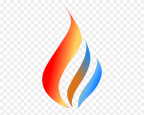 Сертификат: 319EB9D57B19A27CC29EAAE07D8BE06A9926C41CВладелец: Березовский Константин ЮрьевичДействителен до: 21.10.2021 17:28:26 UTC+03                    